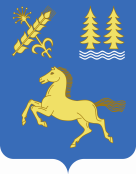         РЕШЕНИЕ« Об объявлении публичных слушаний по проекту  бюджета сельского поселения Сикиязский сельсовет муниципального района Дуванский район Республики Башкортостан  на 2020 год и на плановый период 2021-2022 годов»     В соответствии с Федеральным законом от 06.10.2003года №131-ФЗ «Об общих принципах организации местного самоуправления в Российской Федерации» Совет сельского поселения Сикиязский сельсовет муниципального района Дуванский район Республики Башкортостан РЕШИЛ:1. Провести публичные слушания по решению Совета сельского поселения Сикиязский сельсовет муниципального района Дуванский район Республики Башкортостан « О проекте бюджета сельского поселения Сикиязский сельсовет муниципального района Дуванский район Республики Башкортостана на 2020 год на плановый период 2021 и 2022 годов » 13 декабря 2019 года в 15 часов в помещении Сикиязской сельской администрации по адресу: с. Сикияз ул. Д.М. Араловец, д. 2в.2. Организацию проведения публичных слушаний по проекту решения Совета сельского поселения Сикиязский сельсовет возложить на комиссию по бюджету, налогам и вопросам муниципальной собственности.3. Установить, что   письменные предложения   жителей сельского поселения Сикиязский сельсовет муниципального района Дуванский район Республики Башкортостана, направляются в Совет   сельского   поселения   Сикиязский   сельсовет     по   адресу:   с.   Сикияз  ул. Д.М. Араловец, д. 2в со дня обнародования настоящего решения на официальном сайте сельского поселения Сикиязский сельсовет в сети интернет.4. Контроль   за  исполнением  данного решения   возложить  на  главу сельского поселения Сикиязский сельсовет муниципального района Дуванский район Республики Башкортостан.№ 21/2От 20.11.2019 г.    Глава сельского  поселения Сикиязский сельсовет муниципального района Дуванский район Республики Башкортостан                                                                     Т.А.Пестерева 